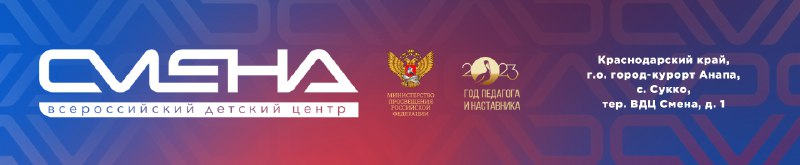 ПРЕСС-РЕЛИЗ30.08.2023Премьера в «Большом эфире»: «Триколор» покажет фильмы, снятые в «Смене»Фильмы участников «Детской киноакадемии» покажут на телеканале «Большой эфир». Это новый проект оператора цифровой среды «Триколор». Увидеть киноработы сменовцев на телеэкране можно в сентябре.Фильмы участников «Детской киноакадемии» откроют вещание нового телеканала компании «Триколор». Оператор цифрового телевидения стал информационным партнером «Смены» и в сентябре 2023 года покажет самые яркие работы участников образовательной программы на канале «Большой эфир» в рамках проекта «Дети снимают кино».В эфире зрители увидят такие киноистории, как «Чудная», «Непрочитанные письма», «Нартское яблоко», «Связанные», «Главная роль», «Остаться собой» и другие. Все они стали победителями номинаций кинопремии «Крылья», которую каждые полгода вручают в финале «Детской киноакадемии».Фильмы, снятые сменовцами, охватывают волнующие детей и молодежь темы: верность, дружбу, первую любовь, свободу самовыражения, творчество и выбор профессии. Некоторые из работ уже завоевали награды на международном кинофестивале Cinema Kids и всероссийском фестивале детского короткометражного кино «Детский ПитерКиТ».«Мы очень рады, что первый съемочный опыт наших ребят перерос в серьезную профессиональную историю, которую сможет наблюдать вся страна. Это результат командной работы талантливых детей и педагогов, «Смены», ведь мы ориентируемся на практические успехи ребенка в профессии. Мы благодарим нашего информационного партнера, компанию «Триколор», за поддержку и активное сотрудничество в продвижении детского кинотворчества. Уверен, что оно будет долгим и успешным», – отметил директор ВДЦ «Смена» Игорь Журавлев.Премьеру на «Большом эфире» ожидает и короткометражная лента «Педагог. Наставник. Друг», главные роли в которой исполнили педагоги «Смены». В фильме они рассказали о значимости профессии учителя и о том, как стали наставниками для ребят. Кинокартина получила высокую оценку Министерства просвещения России и уже активно транслируется в регионах.Авторский проект «Детская киноакадемия» реализуется в «Смене» с 2016 года при поддержке Министерства просвещения России. Партнер программы – Санкт-Петербургский государственный институт кино и телевидения. За это время участниками киносмены стали свыше полутора тысяч ребят из разных регионов России. Фильмы, снятые сменовцами, несколько раз выигрывали Гран-при на международных и всероссийских кинофестивалях.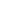 ФГБОУ ВДЦ «Смена» – круглогодичный детский центр, расположенный в с. Сукко Анапского района Краснодарского края. Он включает в себя пять детских образовательных лагерей («Лидер», «Профи», «Арт», «Профессиум», «Наставник»), на базе которых реализуется более 80 образовательных программ. В течение года в Центре проходит 16 смен, их участниками становятся свыше 16 000 ребят из всех регионов России. Профориентация, развитие soft skills, «умный отдых» детей, формирование успешной жизненной навигации – основные направления работы «Смены». С 2017 года здесь действует единственный в стране Всероссийский учебно-тренировочный центр профессионального мастерства и популяризации рабочих профессий, созданный по поручению президента РФ. Учредителями ВДЦ «Смена» являются правительство РФ, Министерство просвещения РФ. Дополнительную информацию можно получить в пресс-службе ВДЦ «Смена»: +7 (86133) 93-520 (доб. 246), press@smena.org. Официальный сайт: смена.дети.